
Informe Trimestral de Gestión de la Oficina de Acceso a la InformaciónEnero - marzo 2018La Oficina de Libre Acceso a la Información Pública del Instituto Tecnológico de Las Américas (ITLA) fue creada para dar cumplimiento a la Ley No. 200-04 de Libre Acceso a la Información Pública y al Decreto No. 130-05 que aprueba el Reglamento de dicha ley.La ciudadanía puede acceder a las informaciones de la institución por diferentes vías; puede realizar la solicitud de información de forma escrita, vía telefónica, a través de un  correo electrónico, por medio del Página Web de la Oficina o dirigirse directamente a la Oficina de Acceso a la Información y exponerle al Responsable de Acceso a la Información Pública su inquietud.Registro de Solicitudes Realizadas La Oficina de Acceso a la Información del ITLA recibió 0 solicitud para el primer trimestre del año 2018. En enero se recibió (1), febrero (0) y en marzo (0).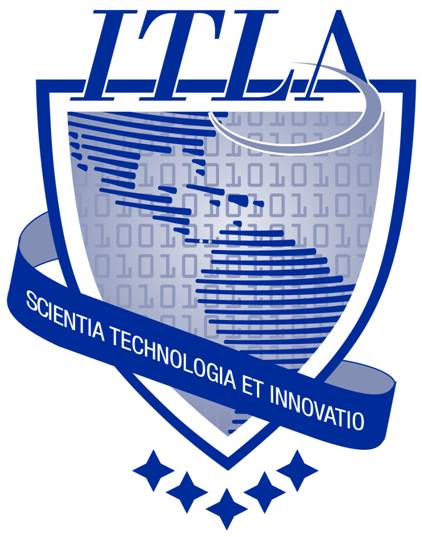 